ACTIVIDADES CICLO MENSTRUAL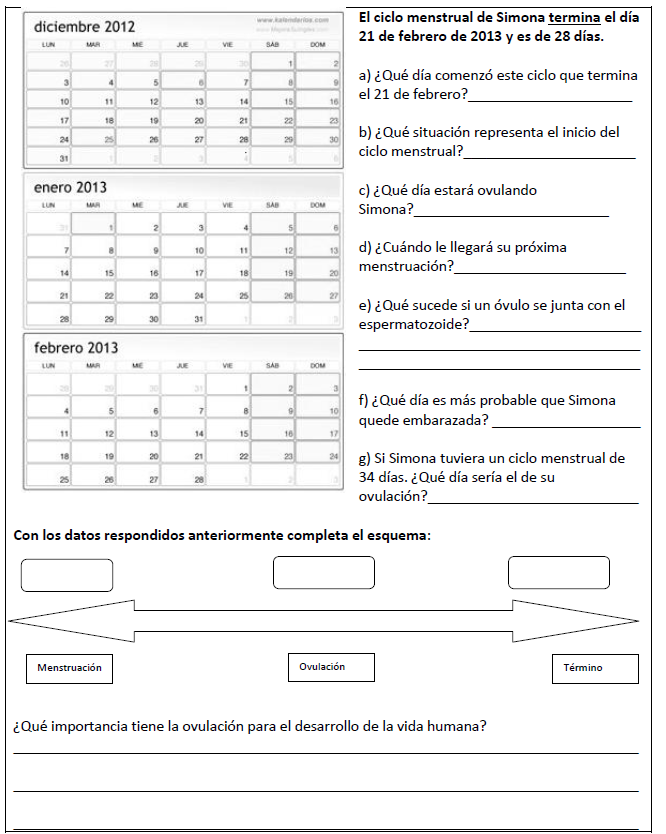 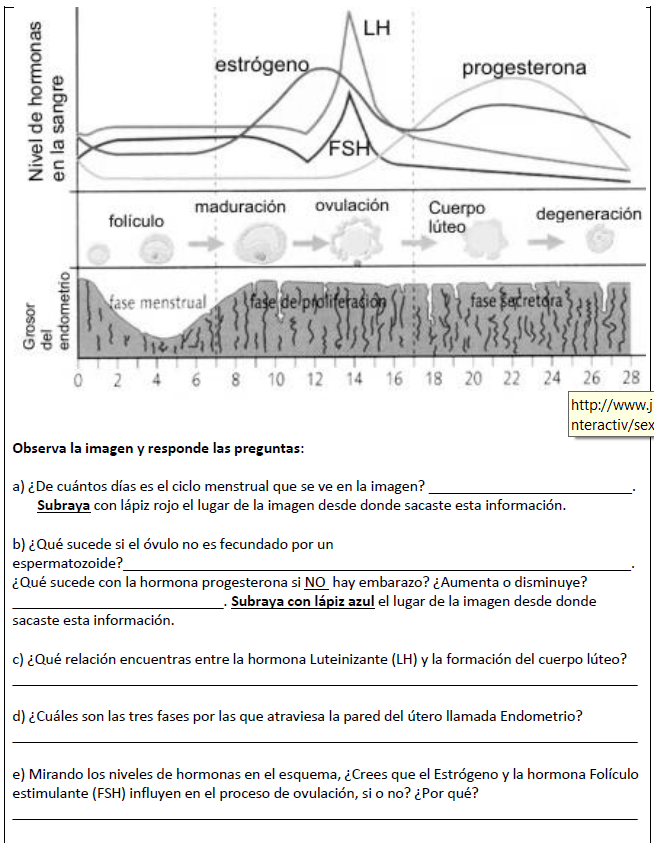 